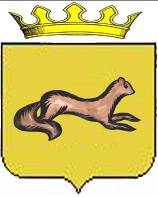 АДМИНИСТРАЦИЯ ОБОЯНСКОГО РАЙОНА КУРСКОЙ ОБЛАСТИПОСТАНОВЛЕНИЕот  31.12.2019    № 918г. ОбояньОб отмене постановления Администрации Обоянского района  Курской области от 19.10.2018 №495В связи с принятием постановления Администрации Обоянского района Курской области от 25.10.2019 №756 «Об утверждении муниципальной программы муниципального района «Обоянский район» Курской области «Повышение эффективности работы с молодежью, организация отдыха и оздоровления детей, молодежи, развития физической культуры и спорта в Обоянском районе Курской области на 2020-2022 годы», Администрация Обоянского района ПОСТАНОВЛЯЕТ:	1.Отменить постановление Администрации Обоянского района от 19.10.2018 №495 «Об утверждении муниципальной программы муниципального района «Обоянский район» Курской области «Повышение эффективности работы с молодежью, организация отдыха и оздоровления детей, молодежи, развития физической культуры и спорта в Обоянском районе Курской области на 2019-2021 годы» (с последующими изменениями и дополнениями).	2. Настоящее постановление вступает в силу со дня подписания.Глава  Обоянского  района                                                                         В. Н. ЖилинЕ.А. Колосова (47141) 2-34-01